МОСКОВСКАЯ СЛУЖБА	^ПСИХОЛОГИЧЕСКОЙ ПОМОЩИ
НАСЕЛЕНИЮ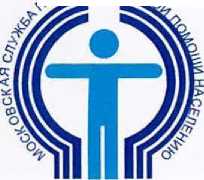 Департамента социальной защиты населениягорода МосквыУважаемые жители столицы!В Северо-Восточном административном округе для васработают отделыМосковской службы психологической помощи населению.Здесь вы можете получить консультации у психологов:■s по вопросам семейно-супружеских и детско-родительских отношений;s по преодолению трудностей в общении, неуверенности в себе;по преодолению семейных, возрастных, личностных кризисов;s при переживании сложных жизненных ситуаций (утрата, разрыв значимых отношений);по вопросам нарушений психологического здоровья (депрессивных состояний, тревожности, страхов)В службу бесплатно может обратиться любойжитель Москвы!Записаться на прием и получить более подробную информацию вы
можете, позвонив в один из филиалов психологической помощи:Филиал МСППН в СВАО: ул. Летчика Бабушкина, д.38, корп.2 Тел.: 8-499-184-43-44Участковый сектор "Алексеевский": ул. Павла Корчагина, д. 14 Тел.: 8-495-682-05-48Участковый сектор "Северный": Челобитьевское ш., д. 12, корп.З Тел.: 8-499-975-65-61Участковый отдел "Медведково": ул. Полярная, д. 15, корп.З Тел.:8-916-106-43-01Экстренная психологическая помощь
тел.: 8 (499) 177-34-94Неотложная психологическая помощь по телефону 051 (24 часа с городского телефона)http://msph.ru/Документ зарегистрирован № 103 от 11.03.2015. (МСППН ГБУ г. Москвы)Документ зарегистрирован № 1389 от 09.042015. ("Жилищник Алтуфьевского района" ГБУ)Страница 2 из 2. Страница создана: 08.04.2015 14:38